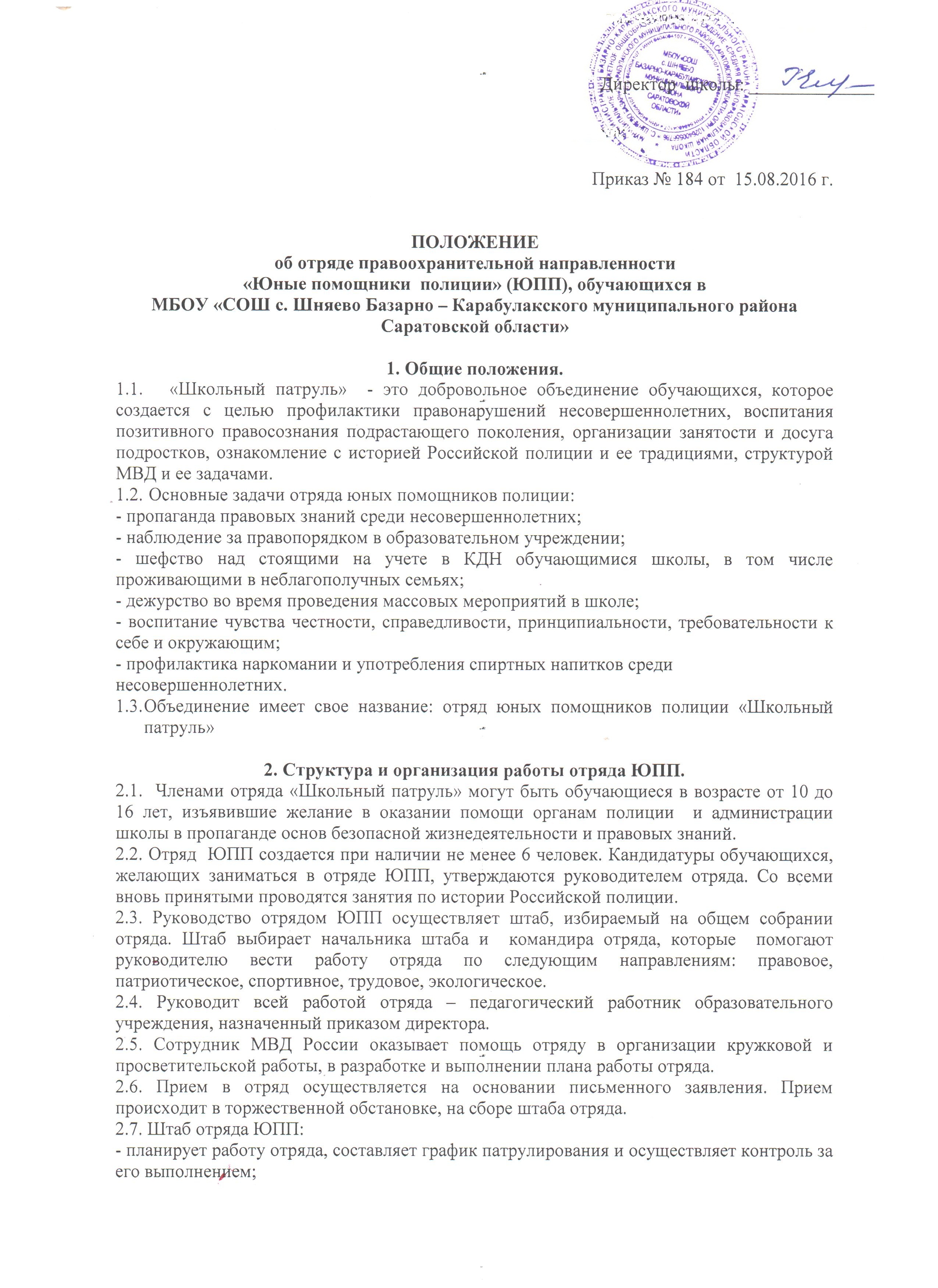 УТВЕРЖДАЮДиректор школы:__________/Г. В. Енжаева/                                                                                             Приказ № 184 от  15.08.2016 г.        ПОЛОЖЕНИЕоб отряде правоохранительной направленности«Юные помощники  полиции» (ЮПП), обучающихся вМБОУ «СОШ с. Шняево Базарно – Карабулакского муниципального района Саратовской области» 1. Общие положения.«Школьный патруль»  - это добровольное объединение обучающихся, которое создается с целью профилактики правонарушений несовершеннолетних, воспитания позитивного правосознания подрастающего поколения, организации занятости и досуга подростков, ознакомление с историей Российской полиции и ее традициями, структурой МВД и ее задачами.                                                                            Основные задачи отряда юных помощников полиции:- пропаганда правовых знаний среди несовершеннолетних;- наблюдение за правопорядком в образовательном учреждении;- шефство над стоящими на учете в КДН обучающимися школы, в том числе проживающими в неблагополучных семьях;- дежурство во время проведения массовых мероприятий в школе;- воспитание чувства честности, справедливости, принципиальности, требовательности к себе и окружающим;- профилактика наркомании и употребления спиртных напитков среди несовершеннолетних.Объединение имеет свое название: отряд юных помощников полиции «Школьный патруль»2. Структура и организация работы отряда ЮПП.2.1.  Членами отряда «Школьный патруль» могут быть обучающиеся в возрасте от 10 до 16 лет, изъявившие желание в оказании помощи органам полиции  и администрации школы в пропаганде основ безопасной жизнедеятельности и правовых знаний.2.2. Отряд  ЮПП создается при наличии не менее 6 человек. Кандидатуры обучающихся, желающих заниматься в отряде ЮПП, утверждаются руководителем отряда. Со всеми вновь принятыми проводятся занятия по истории Российской полиции.2.3. Руководство отрядом ЮПП осуществляет штаб, избираемый на общем собрании отряда. Штаб выбирает начальника штаба и  командира отряда, которые  помогают руководителю вести работу отряда по следующим направлениям: правовое, патриотическое, спортивное, трудовое, экологическое.2.4. Руководит всей работой отряда – педагогический работник образовательного учреждения, назначенный приказом директора.2.5. Сотрудник МВД России оказывает помощь отряду в организации кружковой и просветительской работы, в разработке и выполнении плана работы отряда.2.6. Прием в отряд осуществляется на основании письменного заявления. Прием происходит в торжественной обстановке, на сборе штаба отряда.2.7. Штаб отряда ЮПП:- планирует работу отряда, составляет график патрулирования и осуществляет контроль за его выполнением;- несет ответственность за дисциплину, ведет разбор нарушений, допущенных членами отряда ЮПП, нарушений, допущенных обучающимися школы.3. Обязанности и права юного полицейского.3.1. Юный полицейский обязан:- активно участвовать в делах отряда, своевременно выполнять задания штаба и командира;- изучать Кодекс административной ответственности Российской Федерации;- вести разъяснительную работу среди сверстников и детей младшего школьного возраста по пропаганде здорового образа жизни;- знать и изучать историю Российской полиции, этапы становления и развития службы полиции;- дорожить званием и честью юного полицейского.3.2. Юный полицейский имеет право:- участвовать в обсуждении всех вопросов, относящихся к работе отряда и вносить соответствующие предложения;- избирать и быть избранным в штаб отряда ЮПП;- под руководством сотрудника МВД России участвовать в патрулировании в районе школы;- за активную работу в отряде юный полицейский может быть награжден органами полиции грамотами и другими ценными подарками.4. Основные направления деятельности отряда ЮПП.Основные направления деятельности отряда ЮПП:- изучение истории Российской милиции и полиции, материалов о героизме и мужестве;- организация бесед и встреч с работниками полиции и ветеранами правоохранительных органов;- изучение правовых норм, правил поведения, правил дорожного движения и других правовых актов, регламентирующих поведение детей и подростков;- осуществление правовой пропаганды;- работа с «трудными» подростками по привлечению их к позитивно направленной деятельности;- шефство над подростками, имеющими отклонение от норм поведения;5. Документация отряда ЮПП.Отряд ЮПП должен иметь:- название и девиз;- список отряда;- план работы на учебный год.